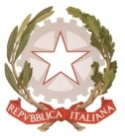 MINISTERO  DELL’ ISTRUZIONE, DELL’UNIVERSITA’, DELLA RICERCAUFFICIO SCOLASTICO REGIONALE PER IL LAZIOLICEO SCIENTIFICO STATALE“TALETE”00195 ROMA - Via Camozzi, 2 - Tel. 06121124305 - Fax 0667663879 - Distretto 25  RMPS48000T - e mail: rmps48000t@istruzione.it - www.liceotalete.it  C.F.97021010588  								Roma, 22/03/2019Ai docenti Agli studentiAlla DSGA Sig.ra Paola LeoniAl Personale ATACIRCOLARE N. 299Oggetto:  Simulazione prima prova scritta esame di Stato - organizzazioneSi avvisa che martedì 26 marzo si svolgerà, dalle 8.30 alle 14.15, la simulazione della prima prova scritta (Italiano) per tutte le classi quinte, sulla base delle tracce che saranno pubblicate dal MIUR la mattina stessa.Le classi quinte saranno quindi in via eccezionale dislocate, per l’intera mattinata, come segue:Le classi e i docenti che, in base all’orario normale, avrebbero dovuto occupare le predette aule, subiranno gli spostamenti che saranno comunicati con successiva nota.Tutti i docenti delle classi quinte osserveranno il proprio orario e si recheranno nelle aule dove si svolgerà la simulazione.I docenti del Dipartimento di Lettere coinvolti sono invitati a contribuire al buon andamento dell’organizzazione.           Il Dirigente scolastico            Prof.  Alberto Cataneo                                                                                                             (Firma autografa sostituita a mezzo stampa                                                                                                                    ai sensi dell’art. 3 comma 2 del d.lgs. n. 39/1993)classeaula5 A2135B2105C2075D2065F2115G2095H2155L2145M2165N212